Measurements of Contents to the Art BoxRequested by BriefA5 Sketch Book		Winsor & Newton A5 Hard Back Wire-o Sketch Book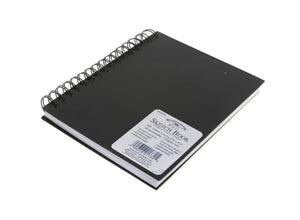 			£5.45			212 X 178 X 16			440 gHeavy weight paper sketch book Suitable for pencil, pen and ink and light water colour washesMade using 170gsm acid free paper for longevityWatercolours		Winsor & Newton – Cotman Watercolour Sketcher 14 pieces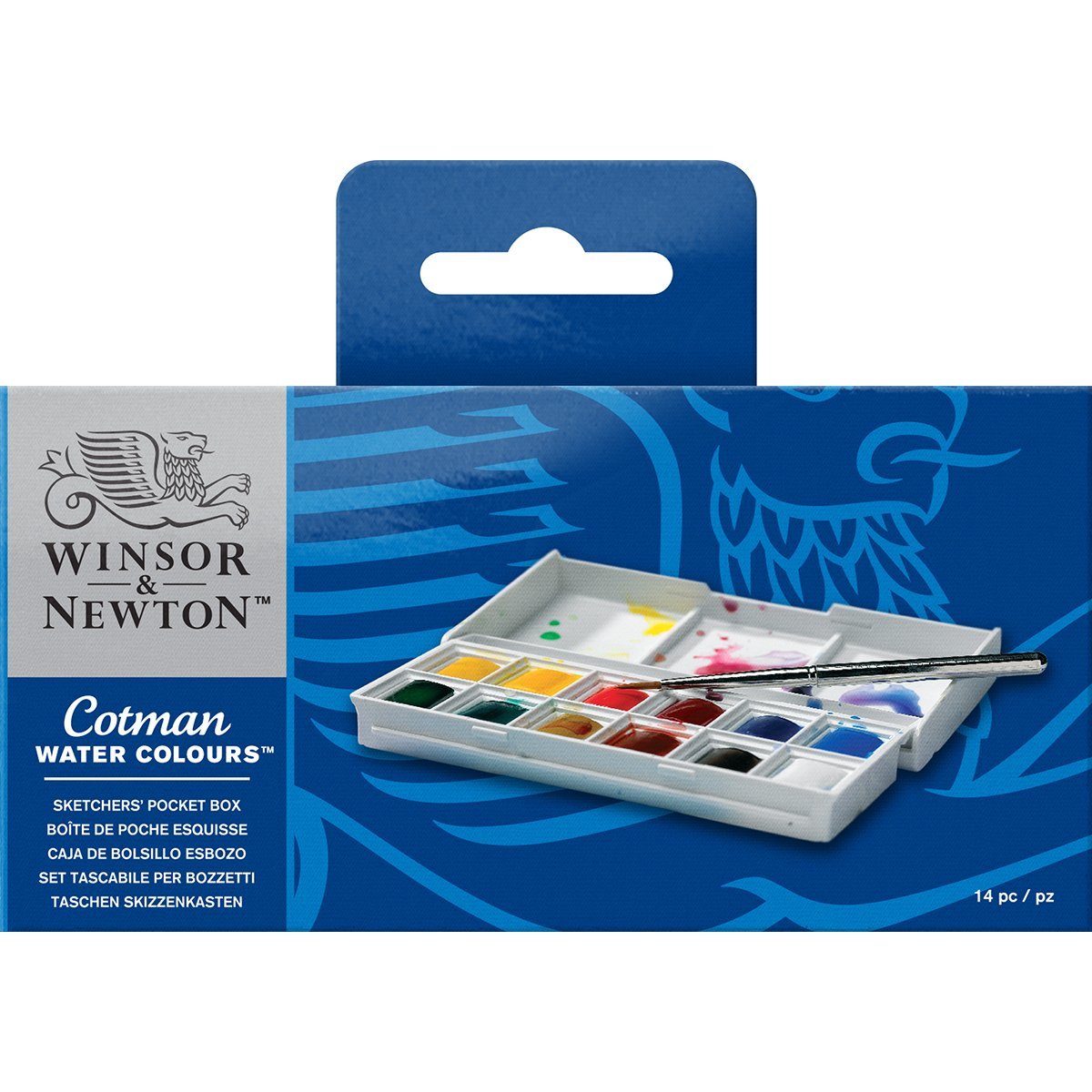 £8.39			130 x 65 x 20			118 gPocket-sized plastic box with integral mixing palette	assorted Cotman Water Colour half pansSceptre pocket brush	Coloured Pencils	Derwent Academy Colour Pencils Tin Blendable Colouring Pencils (Set of 12)			£4.99 			184 X 12 X 100		100 g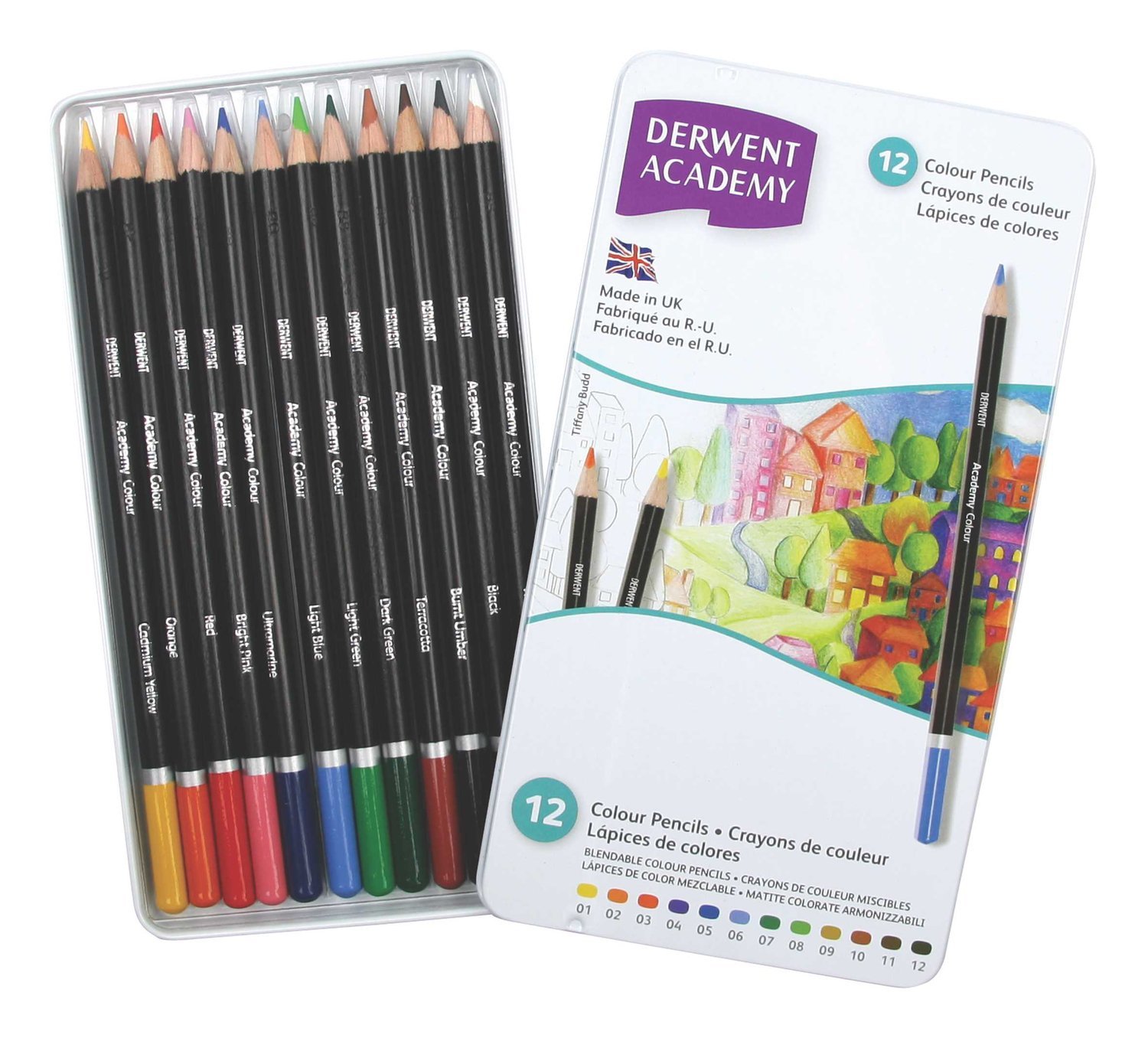 Brushes			Royal and Langnickel 5 Piece Starter Set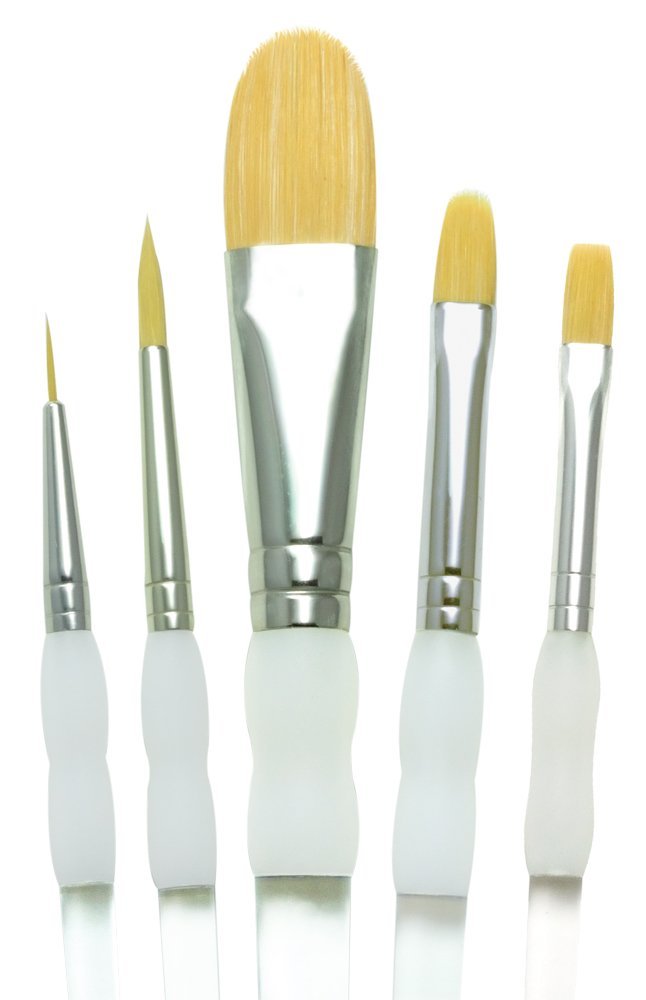 			£5.92 			269 x 84 x 9Possible additional itemsGeneral Pencil 		Derwent Academy Sketching Pencils Tin Graphite Pencils 3B-2H (Set of 6)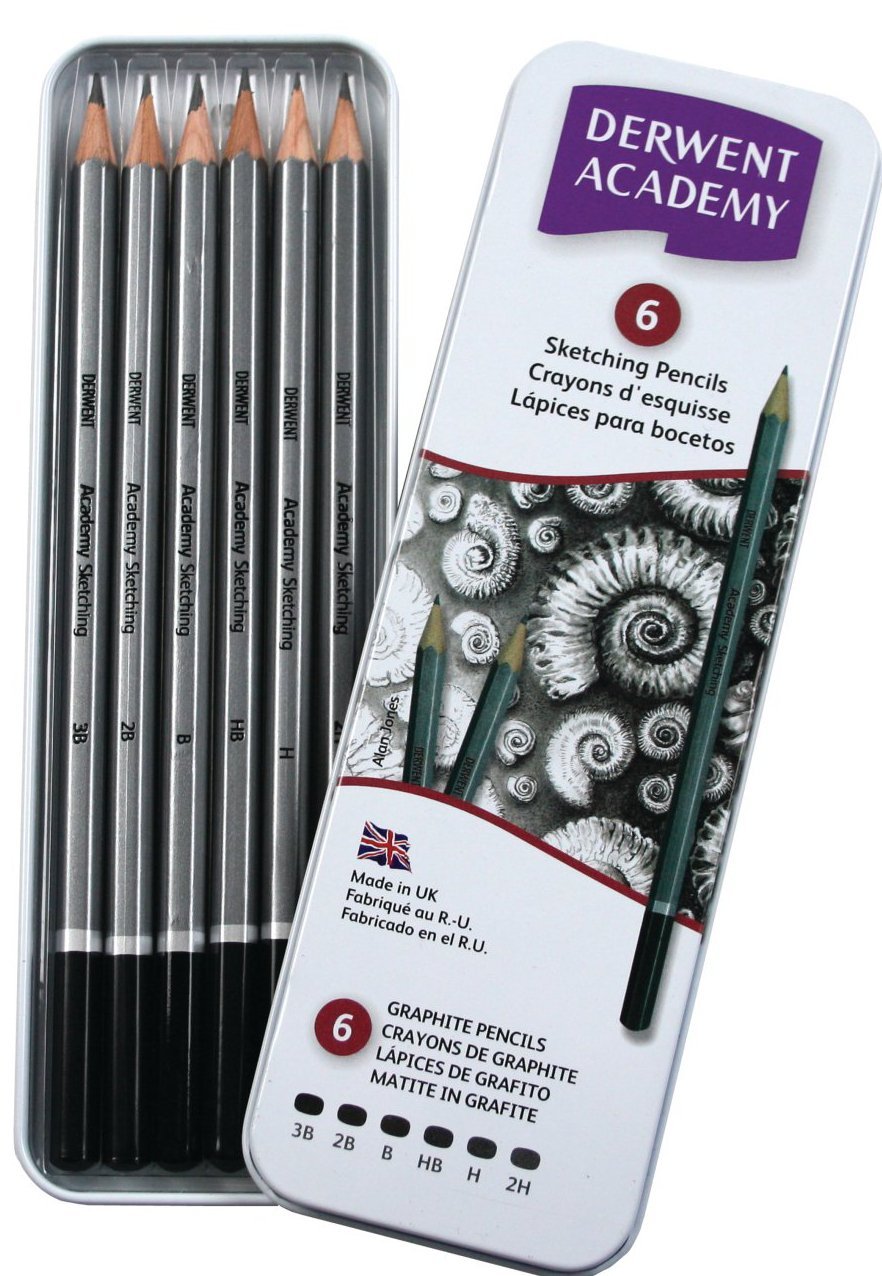 			£3.58			185 x 11 x 60			82 gSharpener		5 Star Pencil Sharpener Pocket-sized Metal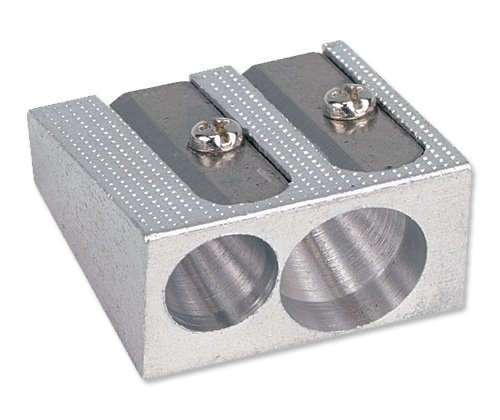 			£1.36			23 x 25 x 15			14 gEraser 			Staedtler 526B30 Rasoplast vinyl eraser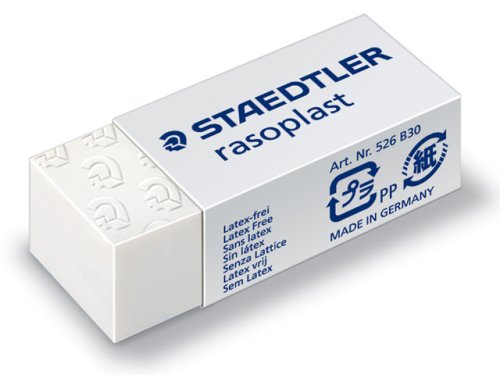 			£0.93			43 x 18 x 12			9g